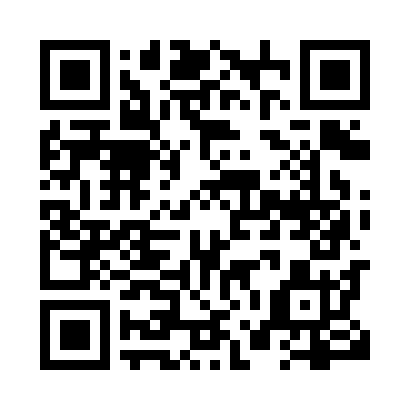 Prayer times for Welcome, Ontario, CanadaMon 1 Jul 2024 - Wed 31 Jul 2024High Latitude Method: Angle Based RulePrayer Calculation Method: Islamic Society of North AmericaAsar Calculation Method: HanafiPrayer times provided by https://www.salahtimes.comDateDayFajrSunriseDhuhrAsrMaghribIsha1Mon3:445:351:176:379:0010:502Tue3:455:351:186:379:0010:503Wed3:465:361:186:378:5910:494Thu3:475:371:186:378:5910:495Fri3:485:371:186:378:5910:486Sat3:495:381:186:378:5810:477Sun3:505:391:186:378:5810:468Mon3:515:391:196:378:5710:459Tue3:525:401:196:368:5710:4510Wed3:545:411:196:368:5610:4411Thu3:555:421:196:368:5610:4312Fri3:565:431:196:368:5510:4213Sat3:575:431:196:368:5510:4114Sun3:595:441:196:358:5410:3915Mon4:005:451:196:358:5310:3816Tue4:015:461:206:358:5310:3717Wed4:035:471:206:348:5210:3618Thu4:045:481:206:348:5110:3419Fri4:065:491:206:338:5010:3320Sat4:075:501:206:338:4910:3221Sun4:095:511:206:328:4810:3022Mon4:105:521:206:328:4710:2923Tue4:125:531:206:318:4710:2724Wed4:135:541:206:318:4610:2625Thu4:155:551:206:308:4410:2426Fri4:165:561:206:308:4310:2327Sat4:185:571:206:298:4210:2128Sun4:195:581:206:288:4110:1929Mon4:215:591:206:288:4010:1830Tue4:236:001:206:278:3910:1631Wed4:246:011:206:268:3810:14